CO JE POTŘEBA DO MŠ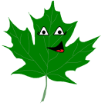 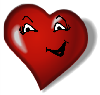 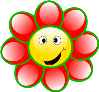 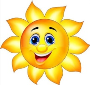 Ofocenou kartičku zdravotní pojišťovny (oboustranně) OBLEČENÍVhodné oblečení do třídy – pohodlné, s přihlédnutím k aktuálnímu počasíNáhradní oblečení – spodní prádlo, ponožky, triko, teplákyOblečení na zahradu (počítejte s častým zašpiněním), sledujte aktuální počasí – čepice, pláštěnky, holinyPyžamo ( pro děti na celodenní pobyt)Přezůvky – nejlépe klasické bačkůrky bez šněrování (nedávejte dětem crocsy ani pantofle)prosíme o oblečení, které se bud samotnému dítěti dobře oblékat – snaha o sebeobsluhuHYGYENICKÉ POTŘEBYKartáček + zubní pastaRučník na masážeCelé balení kapesníků (2x tahací kapesníčky, 1 balení obyčejných kapesníků)Ti co nosí tak pleny + vlhčené ubrousky, podložku na přebalováníV případě potřeby omyvatelný bryndákODMĚNYbonbony , čokoládu, slané tyčinky, lipo, sušenku, piškoty,…  – TO CO MÁ VAŠE DÍTĚ RÁDO (na odměny dětem)DALŠÍ INFO.Plastový hrníček s ouškemprosíme, nedávejte dětem do třídy HRAČKY z domova, máme s tím špatné zkušenosti. V herně je hraček dost, určitě si vždy dítě vybere.Prosíme o spolupráci v případě onemocnění. Při jakýchkoliv příznacích nemoci si dítě nechte doma. AKTUÁLNÍ BAREVNÉ PROFILOVÉ FOTO – foto pouze pro Lístečkovou třídu4 fotografie (10x15cm) – focené na výšku8 fotografií (5x5cm) CHODÍ SE VEN ZA KAŽDÉHO POČASÍVŠE DĚTEM ŘÁDNĚ PODEPIŠTE, NESPOLÉHEJTE, ŽE SI SVÉ VĚCI POZNÁ – 												NEPOZNÁ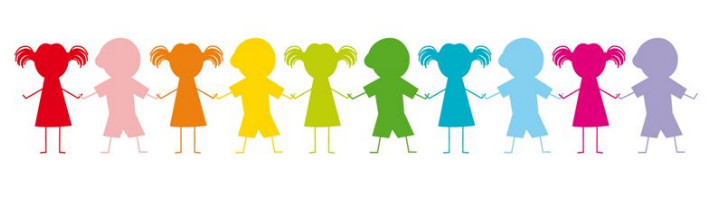 Děkujeme za pochopení a těšíme se na v září Na shledanou. CO JE POTŘEBA DO MŠOfocenou kartičku zdravotní pojišťovny (oboustranně) OBLEČENÍVhodné oblečení do třídy – pohodlné, s přihlédnutím k aktuálnímu počasíNáhradní oblečení – spodní prádlo, ponožky, triko, teplákyOblečení na zahradu (počítejte s častým zašpiněním), sledujte aktuální počasí – čepice, pláštěnky, holinyPyžamo ( pro děti na celodenní pobyt)Přezůvky – nejlépe klasické bačkůrky bez šněrování (nedávejte dětem crocsy ani pantofle)prosíme o oblečení, které se bude samotnému dítěti dobře oblékat – snaha o sebeobsluhuHYGYENICKÉ POTŘEBYKartáček + zubní pastaRučník na masážeCelé balení kapesníků (2x tahací kapesníčky, 1 balení obyčejných kapesníků)Ti co nosí tak pleny + vlhčené ubrousky, podložku na přebalováníV případě potřeby omyvatelný bryndákODMĚNYbonbony , čokoládu, slané tyčinky, lipo, sušenku, piškoty,…  – TO CO MÁ VAŠE DÍTĚ RÁDO (na odměny dětem)DALŠÍ INFO.Plastový hrníček s ouškemprosíme, nedávejte dětem do třídy HRAČKY z domova, máme s tím špatné zkušenosti. V herně je hraček dost, určitě si vždy dítě vybere.Prosíme o spolupráci v případě onemocnění. Při jakýchkoliv příznacích nemoci si dítě nechte doma. CHODÍ SE VEN ZA KAŽDÉHO POČASÍVŠE DĚTEM ŘÁDNĚ PODEPIŠTE, NESPOLÉHEJTE, ŽE SI SVÉ VĚCI POZNÁ – 												NEPOZNÁDěkujeme za pochopení 